  Eğitim Gerçekleştirme Tarihi:Eğitimin Konusu:Eğitime Katılan Gruplar:Planlanan Kişi Sayısı:Eğitime Katılan Kişi Sayısı:Eğitim Süresi:Eğitim Veren Kişi/Kurumlar:Eğitim Yeri:Eğitimin Etkinlik ve Etkililiğini Değerlendirme Yöntemi:Ön Test-Son Test..........................................................................................................................................................................Öz Değerlendirmeler....................................................................................................................................................Gözlemler Gözlemcinin Adı Soyadı • İmzaKişilerle Yapılan Görüşmeler..............................................................................................................................................................Bölüm Sorumluları İle Yapılan Değerlendirmeler.......................................................................................................................Bölüm Sorumlusunun Adı Soyadı • İmza...................................................................Anketler.........................................................................................................................................................................................................................................Eğitime Bağlı Davranış Değişikliği Ölçme YöntemleriDiğer..................................................................................................................................................................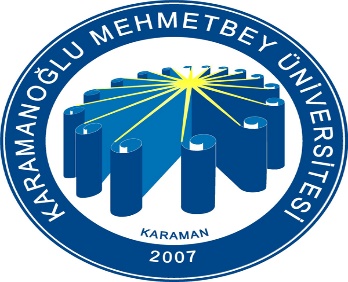 AHMET KELEŞOĞLU DİŞ HEKİMLİĞİ FAKÜLTESİEĞİTİM FAALİYETLERİ SONUÇ DEĞERLENDİRME FORMUDoküman NoFR-354AHMET KELEŞOĞLU DİŞ HEKİMLİĞİ FAKÜLTESİEĞİTİM FAALİYETLERİ SONUÇ DEĞERLENDİRME FORMUİlk Yayın Tarihi20.09.2021AHMET KELEŞOĞLU DİŞ HEKİMLİĞİ FAKÜLTESİEĞİTİM FAALİYETLERİ SONUÇ DEĞERLENDİRME FORMURevizyon Tarihi AHMET KELEŞOĞLU DİŞ HEKİMLİĞİ FAKÜLTESİEĞİTİM FAALİYETLERİ SONUÇ DEĞERLENDİRME FORMURevizyon No00AHMET KELEŞOĞLU DİŞ HEKİMLİĞİ FAKÜLTESİEĞİTİM FAALİYETLERİ SONUÇ DEĞERLENDİRME FORMUSayfa No1 / 1